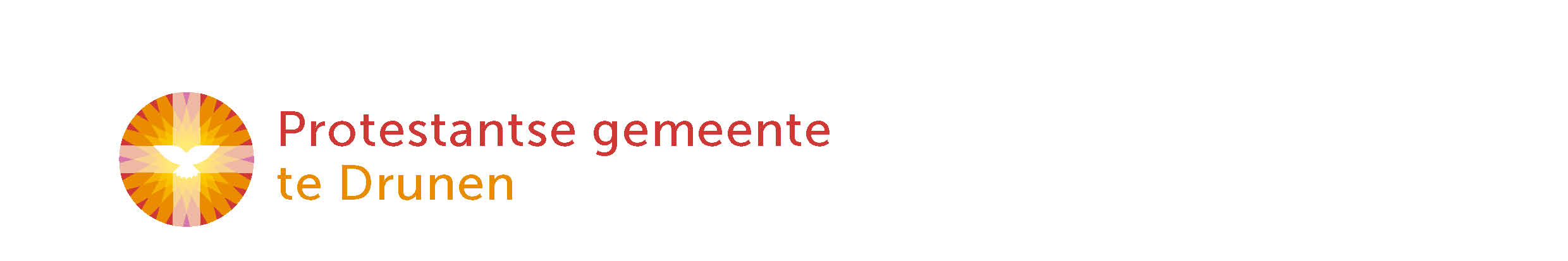 Liturgie zondag 9 augustus 2020, Drunen		2 Samuël 10Vooraf: Opwekking 717 instrumentaal - Stil mijn ziel wees stilWelkom door ouderling van dienst Wim van EngelandMoment van stilteIntochtslied (staande): Lied 173 “Kom mee, zei David …..”1 Kom mee, zei David, allemaal,als ik de ark weer binnenhaal.God heeft zich naar ons toegekeerd,zijn boosheid duurt niet langer meer.Nu keert voor ons het slechte tij.Wij zingen vrolijk, dansen blijom ons gelukkig lot,bij de harp en de citer en de tamboerijn,want Hij wil onze God weer zijn!Hosanna, groot is God!2  Daar stroomt de optocht over straaten al wat lopen kan, dat gaat,de harten vol van vrolijkheidom Gods grote barmhartigheid.Nu zijn verdriet en zorg voorbij,de wereld wordt weer goed en blij.Wij zingen welgemoedbij de harp en de citer en de tamboerijn,want Hij wil onze God weer zijn!Hosanna, God is goed!3 De koning, die het meest geniet,zingt zelf het allerhoogste lied.Hij neemt zijn buurvrouw bij de hand.Hier weet geen mens van rang of stand.Want hoog of laag, en arm of rijk,zijn allemaal bij God gelijk.Zij zingen luid Gods eerbij de harp en de citer en de tamboerijn,het Halleluja als refrein.Hosanna, zing de Heer!4  De koningin keek uit het raamen zag het schouwspel schamper aan.Zij lachte trots: wel heb je ooit,mijn man, die zich te grabbel gooit!Hij kleedt zich uit voor heel het landen is niet goed bij zijn verstand.Geen koning, maar een zot!Maar de koning wuifde vrolijk met zijn tamboerijn.Laat iedereen gelukkig zijn!Hosanna, groot is God!5 Het feest, het feest moet verder gaan,maar heel alleen blijft Michal staan.De koningin van Israëlstaat trots maar eenzaam buitenspel.En vrolijk verder gaat de reis,maar het wordt koud in het paleis.Verkild raakt Michals bloed,maar lang rammelt buiten nog de tamboerijndat God weer bij zijn volk wil zijn.Hosanna, God is goed!Moment van stilte, bemoediging, groetLied van Kyrie en Gloria: 130c. “Uit de diepten roep ik U …..”1 Uit de diepten roep ik UHeer, mijn God.Ik heb U nodig, Here luisternu ik schor gebeden fluister,luister toch,Heer, luister toch.2 Als U niets dan zonden zag,Heer, mijn God,wie bleef in leven? Maar U wilt nujuist vergeven. Dus verdient Udiep ontzag,ons diep ontzag.3 Ik blijf wachten tot U komt,Heer, mijn God.Ik blijf nog sterker op U wachtendan een mens in lange nachtenwacht op licht,het morgenlicht.4 Israël, hoop op de Heer.Hoop op God,want Hij heeft zich aan jou verbonden.Hij verlost je van je zonden.Hij maakt vrij.Hij maakt jou vrij!Tien woordenLied 65  “Zalig wie door U….” 2 Zalig wie door U uitverkorenmag wonen in uw hof,hoezeer hij door zijn schuld verlorenterneerlag in het stof.Wij worden door U begenadigddie heilig zijt en goed.Gij die ons in uw huis verzadigtmet alle overvloed.3 Gij antwoordt met geduchte daden,Gij treedt voor ons in ’t krijt.God van ons heil, Gij gaat te rademet uw gerechtigheid.O Gij vertrouwen aller landendie ver gelegen zijn,Gij houdt het oordeel in uw handen,de aarde is uw domein.Gebed om de leiding van de Heilige GeestKinderlied; God kent jou vanaf het beginSchriftlezing 2 Samuel 10Lied 51b  “Create in me a clean hart….”Create in me a clean heart. o God,and renew a right spirit within me.Create in me a clean heart. o God,and renew a right spirit within me.Cast me not away from thy presence, o Lord,and take not thy holy Spirit from me.Restore unto me the joy of thy salvationand renew a right spirit within me.VerkondigingStilteLied 818 “Niet is het laatste woord gesproken………..”1 Niet is het laatste woord gesproken,er klinkt een lied, al is het nacht.Onzeker gaan wij, reisgenoten,op weg met wie ons samenbracht.Wat komen zal is nog verborgen,God weet wat ons te wachten staat:het stille licht, een nieuwe morgen,waarmee ik mij verzoenen laat.2 Wie als het water uitgegotende dorre grond tot bloeien brengt;wie als de dauw daalt in de morgenen schepping teer met licht doordrenkt,leeft niet vergeefs, gaat niet verlorenin duisternis van niemandsland.Een naam klinkt in het wuivend koren:belofte van het nieuwe land.Gebeden en gavenSlotlied (staande): 881: “Laten we vandaag blij zijn!”.Gaudeamus, gaudeamus, gaudeamus hodie.Gaudeamus, gaudeamus hodie.Gaudeamus, gaudeamus,gaudeamus hodie, hodie.Gaudeamus,gaudeamus hodie!Zegen !Na dienst:	Opwekking 425 – Vervuld van Uw zegen